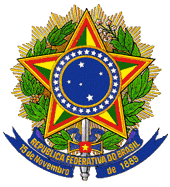 MINISTÉRIO DA EDUCAÇÃOINSTITUTO NACIONAL DE ESTUDOSE PESQUISAS EDUCACIONAIS ANÍSIO TEIXEIRAPORTARIA Nº 246, DE 2 DE JUNHO DE 2014O Presidente do Instituto Nacional de Estudos e Pesquisas Educacionais Anísio Teixeira (Inep), no uso de suas atribuições, tendo em vista a Lei nº 10.861, de 14 de abril de 2004; a Portaria Normativa nº 40, de 12 de dezembro de 2007, em sua atual redação; a Portaria Normativa nº 8, de 14 de março de 2014, atualizada, e considerando as definições estabelecidas pela Comissão Assessora de Área de Engenharia Elétrica, nomeada pela Portaria Inep nº 12, de 10 de janeiro de 2014, resolve:Art. 1º O Exame Nacional de Desempenho dos Estudantes (Enade), parte integrante do Sistema Nacional de Avaliação da Educação Superior (Sinaes), tem como objetivo geral avaliar o desempenho dos estudantes em relação aos conteúdos programáticos previstos nas diretrizes curriculares, às habilidades e competências para a atualização permanente e aos conhecimentos sobre a realidade brasileira e mundial, bem como sobre outras áreas do conhecimento.Art. 2º A prova do Enade 2014, com duração total de 4 (quatro) horas, terá a avaliação do componente de Formação Geral comum aos cursos de todas as áreas e do componente específico da área de Engenharia Elétrica.§ 1º O componente específico será composto por Núcleo de Conteúdos Básicos e Núcleo de Conteúdos Profissionalizantes. § 2º O Núcleo de Conteúdos Básicos terá como referencial a Resolução CNE/CES nº 11, de 11 de março de 2002, e a Portaria Enade 2014 da área de Engenharia Geral.Art. 3º As diretrizes para avaliação do componente de Formação Geral são publicadas em Portaria específica. Art. 4º A prova do Enade2014, no componente específico da área de Engenharia Elétrica, terá por objetivos:I - avaliara capacidade do aluno em utilizar conhecimentos científicos e tecnológicos por meio da síntese e integração dos conhecimentos adquiridos ao longo do curso para a solução de problemas relacionados com a área da Engenharia Elétrica;II - verificaras competências, habilidades e domínio de conhecimentos para o exercício da profissão e da cidadania; III – construir uma série histórica de avaliações, objetivando um diagnóstico da educação em engenharia para o aperfeiçoamento do processo de ensino-aprendizagem;IV - contribuir para a formulação de políticas públicas para a melhoria da qualidade da educação em Engenharia Elétrica;V - identificaras demandas e problemas do processo de formação de profissionais no âmbito da Engenharia Elétrica.Art. 5º A prova do Enade2014, no componente específico da área de Engenharia Elétrica, tomará como referência o perfil do profissional expresso nas Diretrizes Curriculares Nacionais para os cursos de Engenharia Elétrica, a saber:I - formação generalista, humanista, crítica e reflexiva;II – aptidão emutilizar e desenvolver novas tecnologias;III - atuação crítica e criativa na identificação e resolução de problemas;IV - aptidão para comunicar-se eficientemente nas formas escrita, oral e gráfica;V - atuação em equipes multidisciplinares;VI - atuação profissional ética e responsável, consciente de aspectos políticos, econômicos, sociais, ambientais e culturais;VII - atitude de constante atualização profissional.Art. 6º A prova do Enade2014, no componente específico da área de Engenharia Elétrica, avaliará se o estudante desenvolveu, no processo de formação, as seguintes competências e habilidades expressas nas Diretrizes Curriculares Nacionais para os cursos de Engenharia Elétrica:I - conceber, projetar, especificar, analisar e avaliar sistemas, máquinas, equipamentos, materiais, componentes e dispositivos;II - planejar, projetar, gerenciar, operar e manter sistemas;III - atuar em projetos de pesquisa científica, tecnológica e de inovação;IV - documentar trabalhos técnicos;V - planejar, supervisionar, elaborar e coordenar projetos, equipes de trabalho e serviços de engenharia;VI - efetuar vistorias, perícias, fiscalizações e avaliações, emitindo laudos e pareceres técnicos;VII - conceber, projetar, analisar, supervisionar, otimizar, instalar e manter sistemas de geração, transmissão e distribuição de energia elétrica, sistemas eletrônicos, sistemas de comunicações e sistemas de controle e automação;VIII – projetar e conduzir experimentos, modelar e simular processos e sistemas, e interpretar resultados;IX - desenvolver e/ou utilizar novas ferramentas e técnicas;X - avaliar a viabilidade técnica e econômica e os impactos ambientale social de projetos de engenharia.Art. 7º A prova do Enade2014, no componente específico da área de Engenharia Elétrica, tomará como referencial os seguintes conteúdos curriculares:§ 1º Núcleo de Conteúdos Básicos:I - Administração e Economia;II - Ciências do Ambiente;III - Ciências e Tecnologia dos Materiais;IV - Eletricidade Aplicada;V - Expressão Gráfica;VI - Fenômenos de Transporte;VII - Física;VIII - Informática;IX - Matemática e Estatística;X - Mecânica dos Sólidos;XI - Metodologia Científica e Tecnológica;XII - Química.§ 2º Núcleo de Conteúdos Profissionalizantes Gerais:I - circuitos elétricos;II - circuitos lógicos;III - eletromagnetismo;IV - eletrônica analógica;V - eletrônica digital;VI - sinais e sistemas;VII - materiais elétricos;VIII - princípios de controle.§ 3º Núcleo de Conteúdos Profissionalizantes Específicos:a) Sistemas de Energia Elétrica:I - conversão, geração, transmissão e distribuição de energia elétrica;II - máquinas e acionamentos elétricos;III - modelagem e análise de sistemas de potência;IV - instalações elétricas;V - gestão energética.b) Eletrônica:I - instrumentação eletrônica;II - sistemas digitais;III - processamento de sinais de áudio e vídeo;IV - eletrônica de potência;V - dispositivos semicondutores e microeletrônica.c) Controle e Automação:I - análise, modelagem e simulação de sistemas lineares e não-lineares;II - controle analógico e digital;III – automação e instrumentação industriais;IV - robótica;V - controle de sistemas dinâmicos.d) Telecomunicações: I – comunicações analógicas e digitais;II - antenas e propagação;III - sistemas de comunicação;IV - redesfixas e móveis de comunicação de dados;V - telefonia.Art. 8º A prova do Enade 2014 terá 10 (dez) questões do Núcleo de Conteúdos Básicos e 20 (vinte) questões do Núcleo de Conteúdos Profissionalizantes da área de Engenharia Elétrica, sendo 3 (três) discursivas e 17 (dezessete) de múltipla escolha, envolvendo situações-problema e estudos de casos.Art. 9º Esta Portaria entra em vigor na data de sua publicação.JOSÉ FRANCISCO SOARES(Publicação no DOU n.º 105, de 04.06.2014, Seção 1, página 28/29)